（様式１）　　　　　　　　　　　　　　　　　　　　　　　　　　　　　　　　　　　【要件（１）】わが社のＳＤＧｓ（持続可能な開発目標）　　年　　月　　日１．賛同する目標　（該当する目標に☑を記入してください。複数選択可。）２．わが社のＳＤＧｓ（持続可能な開発目標）１．の賛同する目標に対して取り組んでいる内容等ＳＤＧｓへの取組み内容と目標を具体的に記入してください。企　業　名　　　　　　　　　　　　　　　　　　　代　表　者　名　　　　　　　　　　　　　　　　　印（様式２）　　　　　　　　　　　　　　　　　　　　　　　　　　　　　　　　　　　【要件（２）】　ＳＤＧｓステップアップ保証　資格要件申告書　　年　　月　　日滋賀県信用保証協会　御中企　業　名　　　　　　　　　　　　　　　　　　　代　表　者　名　　　　　　　　　　　　　　　　　印当社はＳＤＧｓに賛同し、ＳＤＧｓの取組みの一環として地域社会の形成に積極的に取り組んでいます。滋賀県の「ワーク・ライフ・バランス推進企業」登録滋賀県の「滋賀県女性活躍推進企業」認証滋賀県の「健康寿命延命プロジェクト」表彰滋賀県の「しが障害者施設応援企業」Ａ級認定経済産業大臣の「新・ダイバーシティ経営100選」「100選プライム」表彰・選定厚生労働省の「ユースエール認定」厚生労働省の「くるみん認定」「プラチナくるみん認定」厚生労働省の「えるぼし認定」「プラチナえるぼし認定」厚生労働省の「安全衛生優良企業認定」日本健康会議の「健康経営優良法人」認定農林水産省の「再生利用事業者」登録消費者庁の実施する「食品ロス削減推進大賞」受賞農林水産省の「ＮＯ－ＦＯＯＤＬＯＳＳ　ＰＲＯＪＥＣＴ（ろすのん）」参加公益財団法人日本適合性認定協会等により認定された認証機関の「ＩＳＯ14001」認証エコアクション21中央事務局の「エコアクション21」認証・登録「関西ＳＤＧｓプラットフォーム」会員滋賀県信用保証協会が認めるＳＤＧｓまたはＥＳＧにかかる認証を受けている。・京都信用金庫、湖東信用金庫が参画する「ソーシャル企業認証制度」認定・滋賀銀行が評価した「ESG評価」（E4評価以上、有効期限内）＊認定書等の写しを添付してください。なお、認定等に有効期限がある場合は有効期限内での申込受付が必要となりますのでご注意ください。□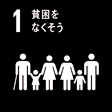 □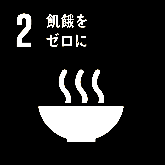 □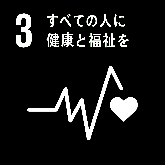 □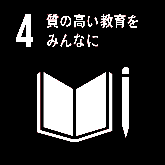 □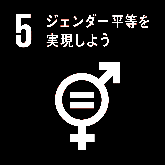 □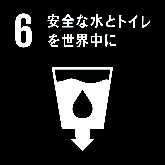 □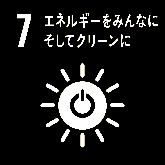 □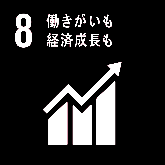 □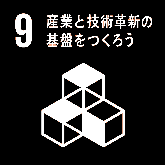 □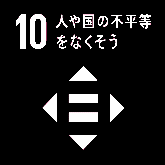 □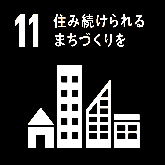 □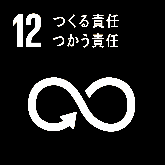 □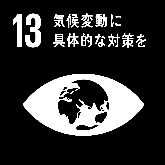 □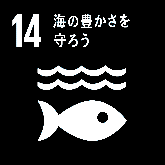 □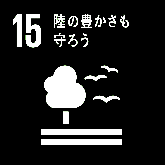 □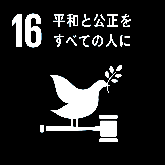 □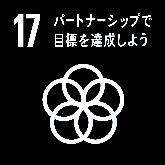 テーマ：具体的な取組み内容目標　（期待される効果）